_______________________________________________________________________________________________________________________________MITTUNIVERSITETETInstitutionen för humaniora och samhällsvetenskapCampus Sundsvall851 70 Sundsvall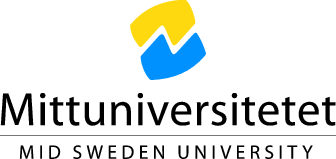 LI059GLitteraturvetenskap GR (A), Kreativt skrivande,Barn & ungdom, 30hp2020/2021StudiehandledningInnehållVälkommen till kursen!Vid kursstart	Studieformen it distans Kursens syfte och lärandemålKursens uppläggning och innehållInsändningsuppgifter till handledaren Insändningsuppgifter till responsgruppenDiskussionsuppgifter - responsgruppenLitteraturlista och lässchema		ResponsschemaSkrivregler	Examination, bedömning, betygInformation om lika villkorPedagogiskt stöd vid funktionsnedsättningKursutvärdering	Lästips, adresser och länkarVälkommen till kursen!Vi som undervisar i denna kurs hoppas att du smidigt ska komma tillrätta med teknikaliteter och praktikaliteter (som exempelvis inloggningsuppgifter, registrering och navigering på kursplattformen i Moodle), så här inför kursstart – för att så snabbt som möjligt få rikta blicken mot höstens skrivuppgifter, kurslitteratur och textdiskussioner.    Denna kurs i kreativt skrivande är, som du sett, en del av ämnet litteraturvetenskap, vilket innebär att dess strävan dels är att utveckla ditt konstnärliga skrivande, och dels att öka din förmåga att tolka och analysera barn- och ungdomslitteratur. Vår förhoppning är att du under kursens gång ska erfara utveckling inom dessa områden, samt att du ser fram emot att ta del av gruppkamraternas texter, diskussionsinlägg och responsarbete!   Det kan finnas en rad orsaker till att du valt denna kurs – som till exempel att skrivande är din hobby, att du drömmer om att testa dina skönlitterära texters bärkraft och sända dem till förlag, att du vill få dina texter granskade av handledare och studiekamrater under ett år, att kursen utgör en del av din lärarutbildning eller kan bidra till ditt yrke (vilket detta än är) på annat sätt, eller, kanske, att en kurs som denna kan bidra till att öka din självkänsla och kreativa förmåga. Just dina förväntningar, motiv och drivkrafter kommer du att reflektera över i en av de inledande uppgifterna, som du finner i kursens välkomstbrev.   Kort om kursens bakgrund: Vid Uppsala universitet gavs 1975 för första gången en kurs med namnet Skapande svenska A, 20 poäng. Redan 1979 följde Umeå och Luleå efter, och 1991 var det vår tur. Medan Uppsala gav sin kurs på helfart, valde vi distansform och kvartsfart. Vår kurs döptes till Kreativ skrivning. Senare övergick vi till halvfart och nuvarande kursrubrik Kreativt skrivande. Utöver Kreativt skrivande A och B, erbjöd vi 2007 den första omgången av denna A-kurs med inriktning mot barn och ungdom.Lycka till med ditt skrivande!Vänliga hälsningar,Ulrika LifVid kursstartOm de förberedande praktiska och tekniska bestyren har du fått information i kursens välkomstbrev. För att du nu på ett konstruktivt sätt ska kunna kasta loss i det egentliga arbetet – skrivandet och läsandet – är det viktigt att du tar del av informationen i denna studiehandledning. Vissa avsnitt har du anledning att fortlöpande återkomma till, till exempel ”litteraturlista och lässchema” samt ”responsschema”.    Om du inledningsvis eller under kursens gång får datorrelaterade problem (med inloggning, e-post, Moodle etc.) vänder du dig till helpdesk: https://www.miun.se/kontakt/helpdesk/  Studieformen it distansKursens studieform är alltså it distans, vilket innebär att du som kursdeltagare till största delen bedriver dina studier självständigt där du bor och att kursen inte innefattar några obligatoriska fysiska kursträffar. Denna distributionsform har gett fler människor möjlighet att studera. Om man annars är förhindrad på grund av familjeförhållanden, arbetstider, resor eller annat, ges man här större frihet att själv strukturera sina studier – där man befinner sig. Just denna frihet innebär på samma gång att ett större ansvar läggs på den som studerar. Det kräver en självdisciplin som passar en del alldeles utmärkt, medan det fungerar mindre bra för andra. Förmågan att planera din tid och din tillvaro har en avgörande betydelse för om studierna kommer att genomföras på ett tillfredställande sätt.    Studietakten är halvfart. Du bör alltså avsätta cirka tjugo timmar per vecka för dina studier i kreativt skrivande. Handledning, litteraturdiskussioner, textsamtal och distribution av examinationsuppgifter genomförs huvudsakligen via kursens plattform i Moodle alternativt via Teams, Zoom, e-post eller telefon. Kursens syfte och lärandemålDenna kurs, Litteraturvetenskap A, Kreativt skrivande, Barn & ungdom, 30 hp, syftar till att du, genom ditt eget skönlitterära skrivande i olika barnlitterära genrer, litteratursamtal och responsarbete, ska utveckla såväl den litterära gestaltningsförmågan och det berättartekniska kunnandet, som den litteraturvetenskapliga färdigheten att närläsa barn- och ungdomslitteratur. Med tanke på kursens inriktning fokuseras barnlitteraturens särdrag – sådana aspekter som utmärker skrivande för barn och ungdom. Lärandemålen beskriver de färdigheter som du som kursdeltagare ska uppvisa för att få godkänt på en kurs. Ett lärandemål beskriver med andra ord resultatet av undervisningen. Här följer den här kursens lärandemål:Efter genomgången kurs ska du som studerande kunnavisa praktiska och teoretiska kunskaper om det litterära skapandets natur och teknik inom barn- och ungdomslitteraturenvisa sådan färdighet som fordras för att med hjälp av en litteraturvetenskaplig begreppsapparat analysera berättarstrukturer i barn- och ungdomslitteraturnärläsa litterära textervisa kunskap om hur den barn- och ungdomslitterära texten samverkar med andra konstnärliga uttrycksformer, till exempel bildkonst och film.Kursens uppläggning och innehållKursen innehåller fyra delkurser om vardera 7,5 hp: Introduktion Fiktionsskapandets grunder i barn & ungdomslitteratur Berättelse, Myt och Genre Litterära uttrycksformerTherése Granwalds skrivhandbok Kreativt skrivande: Grundbok i litterärt skapande samt instruktioner till enskilda skrivuppgifter förmedlar grundläggande kunskaper om det skönlitterära skrivandets teknik. Maria Nikolajevas Barnbokens byggklossar samt Lena Kårelands Skönlitteratur för barn och unga ger en historisk återblick på barnlitteraturens framväxt samt kunskap om den barnlitterära textens uppbyggnad och särdrag.    Varierade skrivuppgifter samt läsning av och samtal om barn- och ungdomslitteratur i olika genrer och stilar syftar till att öka din medvetenhet om barnlitterära berättarstrukturer och teman.  Reflektion över den egna gestaltande skrivprocessen är ett återkommande inslag.   Cirka en gång i månaden (inalles åtta gånger i kursen som helhet) får du tillgång till ett nytt uppgiftsblad på vår kursplattform i Moodle. Detta innefattar tre olika typer av uppgifter:Två skönlitterära texter per arbetsomgång läses och kommenteras individuellt av din handledare. En kreativ uppgift lägger du ut i din responsgrupps forum på kursens diskussionsplattform i Moodle. Gruppvis läser ni och ger respons på varandras texter.Diskussioner om kurslitteraturen utifrån givna frågeställningar äger också rum i diskussionsforum. Möjligheten finns även, om ni är överens inom gruppen, att genomföra responsarbete och/eller litteratursamtal i nätseminarier via Skype eller Zoom. Detta kan ske vid enstaka eller flera diskussionstillfällen. Hör av er om ni inom den mindre responsgruppen enats om att testa detta.Här följer närmare information om de olika typer av uppgifter du kommer att arbeta med under kursens gång:   Insändningsuppgifter till handledaren. Under arbetet med dessa skönlitterära texter kommunicerar du som kursdeltagare individuellt med din handledare via e-post, telefon, Zoom och/eller Teams. Dessa skrivuppgifter når alltså enbart din handledare. Du skriver i olika skönlitterära genrer, och i samband med vissa uppgifter ombeds du även reflektera över din egen gestaltande skrivprocess.    Så länge du sänder dina uppgifter till handledaren via e-post före eller på senaste insändningsdatum är riktlinjen att de ska vara åter hos dig med kommentarer från din handledare inom femton arbetsdagar. Sänder du dem senare kan det innebära att responsen fördröjs. Vi kan inte heller garantera lika omfattande respons när det gäller eftersläntrande uppgifter. När dina uppgifter nått din handledare får du en bekräftelse på att uppgifterna kommit fram. Vanligtvis skrivs kommentarerna med kommentarfunktionen i Microsoft Word. Om du vill använda denna funktion när du själv ger respons på gruppmedlemmarnas texter markerar du var du vill placera kommentaren, väljer ”Review” i menyraden och klickar på ”New comment”.Insändningsuppgifter till responsgruppen. Dessa uppgifter läggs ut i din responsgrupps diskussionsforum i Moodle. I det kollektiva responsarbetet inom din grupp ventileras dessa texter enligt tanken att alla texter har kvaliteter. Med utgångspunkt i den aktuella textens förtjänster förmedlar ni till varandra de konkreta utvecklingsmöjligheter ni ser i texten. Konstruktiv respons, således! Syftet är att bearbeta och förbättra den egna texten med hjälp av en grupp kvalificerade läsare. Diskussionsuppgifter - responsgruppen. Den barn- och ungdomslitteratur som läses under kursens gång (se litteraturlista och lässchema nedan) behandlas utifrån givna frågeställningar (och annat du själv finner intressant) i respektive responsgrupps diskussionsforum i Moodle.  		Litteraturlista och lässchema Litteraturlista: Kreativt skrivande A, Barn & Ungdom, 2020/2021Obligatorisk litteraturBoyacioglu, Daniel, Allt om eld, 2016 Brandelius, Uje, Hemma hos Harald Henriksson, 2018
Burnett, Francis Hodgson, En liten prinsessa, 1905 sv 1906
Casta, Stefan, Spelar död, 1999Farrokhzad, Athena & Folkhammar, Kristofer (red.), Berör och förstör: dikter för unga, 2019 Granwald, Therése, Kreativt skrivande: Grundbok i litterärt skapande, 2019Gripe, Maria, Agnes Cecilia – en sällsam historia, 1981Hassen Khemiri, Jonas, Ett öga rött, 2003 OBS! UTGÅR! Herrström, Christina, Tusen gånger starkare, 2010Hole, Stian, Hermans sommar, 2006 sv. 2008Höglund, Anna, Först var det mörkt, 1991Jansson, Tove, Vem ska trösta Knyttet?, 2015Jägerfeld, Jenny, Comedy queen, 2018 Kadefors, Sara, Sandor/Ida, 2001Kuijer, Guus, Boken om allting, 2009Kåreland, Lena, Skönlitteratur för barn och unga, 2015Linde, Gunnel, Den vita stenen, 1964

Lindenbaum, Pia, När Åkes mamma glömde bort, 2005
Lindgren, Astrid, Det gränslösaste äventyret, 2007

Michaelido-Kadi, Marina, Sabelles röda klänning, 2015
Milne, Alan Alexander, Nalle Puh, 1926 sv 1930Nikolajeva, Maria, Barnbokens byggklossar, 2017Nunes, Lygia Bojunga, Den gula väskan, 1976, sv. 1984Oscar, K. & Karrebaeck, Lägret, Göteborg, Daidalos, 2011Petrén, Elsie & Huldén, Annie, Kommissarie Tax samlade mysterier, Stockholm, Zek Bokförlag, 2009

Pohl, Peter, Janne, min vän, 1985Pollack, Majken, Emblas universum, 2011Schiefauer, Jessica, Pojkarna, 2012Stevenson, Robert Louis, Skattkammarön, 1883, sv 1887Tidholm, Anna-Clara, Pappan som försvann och andra berättelser för barn och vuxna, 2003Tidholm, Thomas, Tralala-la! Fem pjäser för barn och föräldrar, 1998

Tolkien JRR, Bilbo – en hobbits äventyr, 1937, sv. 1947Twain, Mark, Tom Sawyer, 1876 sv 1877
Lässchema KreA, barn & ungdom 2020/2021Deadlines för kursens skrivuppgifter får du med varje uppgiftsblad.ResponsschemaAtt ge respons på en prosatext innebär först och främst att berätta och redogöra för hur du har läst eller upplevt texten och vad du har fått ut och förstått av den. Därefter kan en stund ägnas åt vad som är oklart, vad du inte riktigt förstått, vad som bör bearbetas för att du ska kunna uppleva texten med större behållning. Viktigt är responsen är konkret och specifik. Relatera dina kommentarer till texten ifråga.   När respons ges i en grupp är det viktigt att var och en får ge sin respons utan avbrott. Det bör alltså inte förekomma någon diskussion och framför allt ska författaren inte gå i svaromål, utan endast notera de synpunkter, frågor och konstruktiva förslag som förekommer. Inför också som en vana att lämna tillbaka författarens text med marginalkommentarer och en sammanfattning efter textens slut. I Microsoft Word kan du använda kommentarfunktionen (markera var du vill placera kommentaren, välj Infoga och Kommentar) och mejla responsen till textens författare. Därmed har författaren en möjlighet att efteråt i lugn och ro kunna smälta allt.Förslag till arbetsgång:A. Läs igenom texten med normal läshastighetB. Skriv ned din spontana upplevelseC. Läs texten en andra gång och gör gärna marginalanteckningarD. Förbered din egentliga respons med hjälp av nedanstående frågor och uppgifterObservera emellertid att det inte handlar om något schema, vars alla punkter måste följas.Varje text kräver sin speciella läsning, och du har naturligtvis full frihet att välja dina egna vägar mot förståelse. Börja dock alltid med det positiva och neutrala, därefter helheten och slutligen detaljerna. Tänk på att alla texter har sina förtjänster, och att det är de starka sidorna vi skall bygga på.1. Nämn ett par, tre saker som du tycker är särskilt bra2. Berätta vad du har fått ut av texten som helhet – hur du har läst och förstått den3. Vilken ungefärlig läsarålder föreställer du dig som rimlig för den aktuella texten?4. Vilka barn- eller ungdomslitterära särdrag finner du, med andra ord: vad är det som gör att texten riktar sig särskilt till barn- eller ungdomsläsare?5. När du läser bilderböcker – beakta den för bilderboken centrala relationen mellan bild och text!6. Kommentera textens komposition/uppbyggnadHur är stoffet organiserat?Förs berättelsen framåt i en rak kronologi?Förmedlas den istället genom tillbakablickar?Är kompositionen snarare cirkelformad?Stegras intensiteten?Vilket är berättarperspektivet/synvinkeln, alltså hur väljer författaren att presentera sin text? Identifierar hon/han sig med någon av textens personer eller tycks hon/han ställa sig helt neutral? Berättar hon/han i jagform eller förläggs synvinkeln till någon av textens personer? Hur är personskildringen utförd?Hur är miljöskildringen utförd?Vad är det som binder samman texten? En konkret handling? Tankar och känslor?Bilder och symboler?7. Beskriv den språkliga formenVanligt eller ovanligt språk?Inslag av dialog? Indirekt tal? Inre monolog?Hur ser satsstrukturen ut? Meningslängd?Förekommer det litterära eller andra anspelningar i texten?Är det eventuella bildspråket begripligt och personligt?Finns det klichéer?Hur används eventuell symbolik?8. Berätta hur du uppfattar vad texten villVilka motiv finns i texten?Vilket är huvudmotivet?Vilket är textens tema, alltså textens grundtanke?Är texten underhållande, undervisande, registrerande, reflekterande eller annat?Vänder sig texten till någon viss grupp av läsare?Uppfattar du någon undertext? Finns det en energi under textens yta?9. Notera dina förslag på konstruktiv bearbetning av prosatextenAtt ge respons på lyrikHär gäller i stort sett samma allmänna råd som ovan beträffande prosatexter.Förslag till arbetsgång:A. Läs dikten flera gånger, också gärna högt och inte alltför fort.B. Skriv ned din uppfattning om vad dikten ”handlar om”C. Använd bl.a. följande frågor och uppgifter som hjälp vid din respons: 1. Nämn ett par, tre saker som du tycker är särskilt bra2. Berätta hur du har förstått och upplevt dikten3. Förklara varför du uppfattar texten som en dikt4. Vilken ungefärlig läsarålder föreställer du dig som rimlig för den aktuella texten?5. Vilka barn- eller ungdomslitterära särdrag finner du, med andra ord: vad är det som gör att texten riktar sig särskilt till barn- eller ungdomsläsare?6. Beskriv diktens uppbyggnadÄr formen fri eller bunden?Finns det en tydlig puls, rytm?Vem är berättaren?7. Beskriv diktens språkFinns det bilder, symboler och liknelser i texten?Hur används i så fall dessa? Är ”mängden” lagom?Titta närmare på satsbyggnad, skiljetecken, radklyvningar, överklivningar,strofklyvningar med mera.8. Berätta hur du uppfattar vad dikten vill.9. Notera hur du skulle kunna tänka dig en utveckling av dikten.Skrivregler                                                                                                                                                                                                     Insändningsuppgifterna skriver du förstås på dator. Undvik gärna svårlästa typsnitt och fetstil – om det inte är en dikt som kräver en viss yttre form. Skriv med 12 punkter och 1½ radavstånd (standard för manuskript som skickas till förlag och tidskrifter). Du ska dessutom ställa upp texten enligt gängse principer (se bif. exempel).Uppställning av prosatext enligt gängse principerInget indrag ↔ När min svärmor Hildur Ahlborg dog var hon nittio år ochi början             två veckor gammal. Hon föddes på en söndag och nu var     det söndag igen. Det bekransade förgyllda vägguret hade     just slagit halv tolv, ett enda klanglöst slag, och jag tänkte     att det var en halv timme kvar till midnatt och att hon hadeIndrag vid         en halvtimme på sig att dö innan det blev måndag.direkt anföring →  − Jag är ett riktigt söndagsbarn, brukade hon säga till(tre blanksteg)    mig som var född på en lördag, när hon vunnit över mig iIndrag vid	     vist eller hennes patience gått ut.nytt stycke →        Jag tittade ömsom på visarna och på Hildurs ansikte(tre blanksteg)    ovanför lakanskanten. Det tycktes krympa för varje     timme. Vi var fyra i rummet som väntade på att hon skulle     dö, Gerda och Nils som satt närmast hennes huvudgärd,     Elsa utan Robert som var rädd för döden och inte kunnat     resa ifrån för affärerna, och jag, eftersom jag bodde hos    	     Hildur.Se även dokument i Moodle om styckeindelning etcetera.Examination, bedömning, betygExamination: Sker fortlöpande under kursens gång genom skönlitterär textproduktion samt litteraturdiskussioner och textresponsarbete i grupp.Bedömning: Tyngdpunkten vilar på textproduktionen i olika skönlitterära genrer. Därutöver beaktas det aktiva deltagandet i litteraturdiskussioner och responsarbete. Betyg: I våra kurser i kreativt skrivande tillämpas en tre-gradig betygsskala (VG – Väl Godkänt, G – Godkänt och U – Underkänt). För VG krävs att kursens lärandemål är väl uppfyllda. För G ska dessa vara uppfyllda. När lärandemålen för kursen inte är uppfyllda erhålls ett U.
Information om lika villkor Om det arbete för lika villkor som bedrivs på Mittuniversitetet läser du här:https://www.miun.se/student/studentstod/dina-skyldigheter-och-rattigheter/studentlikavillkor/ Bland annat hittar du här information om diskrimineringslagstiftningen, hur du kan gå tillväga om du eller någon annan under studiernas gång blir utsatt för diskriminering eller trakasserier, samt var du kan vända dig om du har lika villkorsrelaterade frågor, synpunkter etcetera.Pedagogiskt stöd vid funktionsnedsättningOm du på grund av fysisk, psykisk och eller neuropsykiatrisk funktionsvariation behöver kompensatoriskt stöd för att genomföra dina studier ska du vända dig till en samordnare på din studieort. Kontaktuppgifter samt information om vilka möjligheter till pedagogiskt stöd som finns hittar du här: https://www.miun.se/student/studentstod/studera-med-funktionshinder/ KursvärderingKursen utvärderas på två sätt. Dels är du under kursens gång varmt välkommen med dina frågor om och reflektioner över kursuppläggning, examinationsuppgifter, undervisning, distributionsform, examination, kurslitteratur med mera. Dels kommer du vid kursens slut att på elektronisk väg besvara en summerande skriftlig utvärdering. Dina åsikter och reflektioner tas tacksamt emot!Litteraturtips, länkar och adresserHär följer några tips på handböcker i skönlitterärt skrivande, essäer om författande (utöver kurslitteraturen) samt några adresser och länkar som förhoppningsvis kan komma dig till gagn! Tips på skrivhandböcker och berättelser om författandeMarknaden flödar av skrivhandböcker. Här kommer några tips! Ahrne, Marianne m.fl, hur jag blev författareFjorton författare om vägen till författarskapetAugustsson, Lars-Åke, Lust att skriva: Romaner och novellerOm prosaberättandets byggstenar – innehåller ett lovtal till omskrivandet!Björck, Staffan, Romanens formvärldKlassiker om prosaberättandets teknik. Gavs ut första gången 1953.Burholm, Annika, Den åttonde dvärgen – en bok för skrivare som söker sina historierHär finns inspirerande skrivövningar!Clod Bente, Skriv – en bok om att skrivaKonsten att skriva prosa, lyrik och dramatik. Skrivövningar.Eklund, Jenny, Skriv ditt liv: Handbok i självbiografiskt skrivandeEriksson, Leif, Litterär gestaltningLärobok om skrivande och läsandeGeorge Elisabeth, Skriv på!: en romanförfattares syn på skönlitteratur och författarskapDeckarförfattarens råd kring prosaskrivande och författarskapGoldberg, Nathalie, Skriva med kropp och själ – befria författaren inom dig!En skrivhandbok som i zenbuddhistisk anda vill befria dig från regelverk…Gussin Paley, Vivian, Flickan med den bruna kritan. Hur barn använder berättelser för att forma sina livPrisbelönt bok som visar exempel på barns lärande genom skönlitteraturHenriksson, Alf, Verskonstens ABCLättillgänglig verslära – en uppslagsbokHägg, Göran, Nya författarskolanOm berättarknep och författarekonomi…Johansson, Peter Gustav, Det sjunkna alfabetetOm konsten att skriva i olika genrer. Författarintervjuer och skrivövningar.King Stephen, Att skriva – en hantverkares memoarerFörutom en personlig bild av hur en författare blir till ges här en god introduktion till skrivandets verktyg.Kuick, Katarina & Nilsson, Ylva, Skriv om och om igenEn skrivhandbok att hoppa hit och dit i, hitta roliga övningar och skrivartips. Fick Augustpriset för bästa svenska barn- och ungdomsbok 2009!Küchen, Maria, Att skriva börjar här: version 2.0Rikligt med skrivtips här – och samtal med skrivande människorMelin, Lars, Litterära laborationer. Tjugo experiment med textNaipaul, V.S, Att läsa och skrivaEssä där författaren betraktar sin väg till författarskapetNasiell, Annika J., Skriva barnbokGer konkreta berättartekniska verktyg och övningar i ditt skrivande för barn och unga!Quenau, Raymond, StilövningarEn kort berättelse återges i 99 litterära stilar!Rynell, Elisabeth, Skrivandets sinneEssäsamling med självbiografiskt material. Bland annat om att skriva av nödvändighet och om det plågsamma i att inte kunna förmå sig att skriva.Singleton, John, The Creative Writing HandbookGer en bred inblick i skrivprocessen och skrivande i olika skönlitterära genrer. Innefattar även skrivövningar.Sundstedt, Kjell, Att skriva för filmGer en inblick i manusprocessen och innehåller reflektioner från nordiska manusförfattare, regissörer och producenterTudor-Sandahl, Patricia, Ordet är ditOm skrivande som själens läkningWernström, Sven, Skrivandets hantverkSkrivråd – riktar sig framför allt till dig som skriver för ungdomarWolf, Lars, Till dig en blå tussilago: att läsa och skriva lyrik i skolanVägledning och inspiration för lärare som arbetar med lyrik i undervisningen!Ödeen, Mats, Dramatiskt berättande. Om konsten att strukturera ett dramaLänkar och adresserNorrländska litteratursällskapet/Författarcentrum Norr är med i olika litteraturprojekt för att främja litteratur och litterärt skapande i Norrland, ger ut den egna tidskriften Provins, delar ut stipendium bland annat till lovande författarskap med norrländsk anknytning, arbetar för litterärt utbyte med nordliga län i våra grannländer. Läs mer: www.norrlitt.se Författarcentrums Östs  hemsida har också ett rikt innehåll. Här finns författar- och illustratörspresentationer, skrivartips, kontaktmöjligheter med författare och illustratörer och mycket, mycket mer. Titta till exempel i ”Läshörnan” och ”Skrivlyan”!www.forfattarcentrum.se  SkrivarSidan är en mötesplats för skrivare. Som medlem kan du skicka in texter, blogga, diskutera skrivande i sidans forum, delta i skrivartävlingar.	www.skrivarsidan.nu Nätverket Den hemliga trädgården verkar för översättning av barn- och ungdomslitteratur från andra delar av världen och för att sprida kunskap om denna litteratur. De för fram i ljuset bland annat barnlitteratur från Asien, Afrika, Latinamerika, Mellanöstern och östra Europa. I nätverket ingår IBBY Sverige, Internationella bilioteket, Svensk Biblioteksförening och Världsbiblioteket i Solidaritetshuset. http://www.varldslitteratur.se Svenska barnboksinstitutet (SBI) i Stockholm är ett forskningsbibliotek och ett informationscentrum för barn- och ungdomslitteratur. Man har ingen verksamhet för barn, men för aktiva lärare, lärarstuderanden, bibliotekarier och andra litteraturintresserade är SBI en givande plats. Här finns oerhört mycket! SBI:s hemsida innehåller mängder av länkar till nytta och glädje för den som ägnar sig åt barn- och ungdomslitteratur.   Varje år genomförs en bokprovning på fjolårets barn- och ungdomsboksutgivning i Sverige. I april varje år kan du ta del av statistik och trender i en rapport som läggs ut på nätet. Utgivna böcker ställs också ut i svenska barnboksinstitutets lokaler i samband med detta.Svenska BarnboksinstitutetOdengatan 61113 22 STOCKHOLMtel 08-54542050 (vx)http://www.sbi.kb.seCentrum för barnkulturforskning är knutet till Stockholms universitet. Det vill vara ett betjänande organ och en länk mellan alla som arbetar med ”kunskapandet” inom barnkulturen. En av deras uppgifter är att befrämja samarbetet mellan olika institutioner och att initiera tvärvetenskaplig forskning. De anordnar föreläsningsserier, seminarier och ”tvärforskardagar”, något som du kan läsa mer om på deras hemsida.http://www.barnkultur.su.seSambindningen heter Bibliotekstjänsts recensionsservice till skol- och folkbiblioteken. I dessa häften, som utkommer ungefär var fjortonde dag, recenseras nästan allt som ges ut för barn, ungdom och vuxna. Sambindningen finner du på ditt bibliotek.Stoppdatum –diskussioner. UngdomslitteraturBarnlitteraturBilderböcker Dramatext  Lyrik/ramsor för barnHandböcker och facklitteratur12/10 2020Deadline för ditt första inlägg i respektive diskussion infaller alltid en vecka tidigare.Burnett, En liten prinsessaStevenson, skattkammarönMilne, Nalle PuhExempel på rim och ramsor från af Klintberg,  Pelle Plutt: ramsor ochrim från gator och gårdar. Tillgängliga i Moodle.Nikolajeva, Barnbokens byggklossar,  2017 Granwald, Kreativt skrivande: Grundbok i litterärt skapandeKåreland, Skönlitteratur för barn och unga9/11 Twain, Tom SawyerHole, Hermans sommarK. Oscar, Lägret Brandelius, Hemma hos Harald HenrikssonLäsanvisningar till handboks- och vetenskaplig text erhåller du i samband med utskick av uppgifter7/12 Tolkien, BilboGripe, Agnes CeciliaLindenbaum, När Åkes mamma glömde bortPollack, Emblas universum11/1 2021Kadefors, Sandor/IdaTidholm, Pappan som försvann och andra berättelser för barn och ungaHöglund, Först var det mörktFarrokhzad & Folkhammar Berör och förstör8/2 Schiefauer, PojkarnaLinde, Den vita stenenBojunga Nunes, Den gula väskan15/3 Pohl, Janne, min vänJansson, Vem ska trösta Knyttet?Michaelido-Kadi, Sabelles röda klänningaf Klintberg, Pelle Plutt: ramsor ochrim från gator och gårdar. Utdrag ur samlingen tillgänglig i Moodle.12/4 Casta, Spelar dödAnderberg Jägerfeld, Comedy queenTidholm, Tralala-la! Fem pjäser…24/5 Herrström, Tusen gånger starkarePetrén, Kommissarie Tax samlade mysterierBoyacioglu, Allt om eld